Problem Assisted Learning (PAL)HypertensionThis PAL is based on the following objectives:Describe and demonstrate the appropriate technique for blood pressure assessment.Describe the operator and patient factors that can artificially raise and lower blood pressure.Define how to diagnose hypertension (HTN) in a family practice setting for different patient groups, and identify the blood pressure targets for these groups.Describe the role of patient determined blood pressure and 24-hour ambulatory blood pressure assessment in the diagnosis and monitoring of HTN.  Describe the effects of hypertension on end-organs and how to assess a patient for these. Propose an initial diagnostic workup for a patient with a new diagnosis of high blood pressure to determine if there is a secondary cause for hypertension (versus essential hypertension).Define the diagnostic and treatment targets for various groups of patients with high blood pressure.Propose a treatment plan (incorporating non-pharmacologic and pharmacologic options) for a patient with a new diagnosis of high blood pressure.Recognize and act on a hypertensive crisis.Describe the various drugs classes used to treat high blood pressure and their mechanisms of action, side effects, relative cost, and pharmacokinetics. Session StructureThe larger group is to be divided into three smaller groups. Each group will be given a short case. They are to develop the rest of the history and physical, and subsequently come up with the diagnosis, investigations and management on their own. The short version of the case will then be presented to the rest of the group. The rest of the group will have to ask the appropriate history and physical questions, ask for investigations done and results, and come up with the differential diagnosis, actual diagnosis, and management. The group leader will facilitate this and this model will be used for all three cases. Case #1:A 20-year-old female comes into your office saying she is worried about her BP. She joined a gym, and found her BP to be 155/90. She repeated this on three separate days and the readings were 160/100, 150/80 and 145/95. She is otherwise healthy, on no medications, and no significant family history. In office today, her BP is 145/95 and her BMI is 32. Please proceed as instructed above.Case #2:A 45-year-old male come into your office for a routine physical. His BP is 153/95. He has a family history of hypertension. Please proceed as instructed above. Case #3:A 70-year-old male comes into your office complaining of a headache. His BP is 220/138. He is a smoker with a family history of CAD. He has been taking 60mg of Celexa for the past 3 years.  He feels unwell.  Please proceed as instructed above. AREAS TO COVER (For group leader)HISTORY:ROS: History of headache, visual changes, chest pain, dyspnea, leg swelling, neurological deficits, vertigo, exertional calf pain, PND, snoring and sleep apnea, palpitations, excessive sweating, weight changesPMHx:History of CAD, PAD, CKD, DM2, dyslipidemia, obesity, cognitive changes, OSAMedications:Use of NSAID, COX inhibitors, anabolic steroids, corticosteroids, SSRI’s, SNRI’s, OCP’s, decongestantsSocial history/ Dietary:  Ask if smoker, ask about salt intake, drug use (cocaine), excessive alcohol use, exercise, dietFamily history: Ask if: family history of HTN, CAD, PAD, stroke, renal artery stenosis, hyperaldosteronism, pheochromocytoma, coarctation of aortaPHYSICAL EXAM:-How to take a BP:  Refer to CHEP Guidelines (TABLE S2) - http://guidelines.hypertension.ca/diagnosis-assessment/supplementary-tables/- Take BP in both arms- Check for abnormal cranial nerve exam, papilledema, cotton wool spots, retinal hemorrhages, heart murmurs, renovascular bruits, carotid bruits, decreased or absent peripheral pulses, extremity swellingINVESTIGATIONS TO ORDER FOR ESSENTIAL HYPERTENSION:UrinalysisFasting blood sugarElectrolytes and creatinineFasting lipid profileECGUrine ACRINVESTIGATIONS TO ORDER TO R/O SECONDARY HYPERTENSIONTSHCalcium, albumin, PTHRenal U/SDexamethasone suppression testSleep studyPlasma aldosterone:  plasma renin ratioUrine for metanephrinesEchocardiogramHOW TO MAKE DIAGNOSIS OF HYPERTENSION? 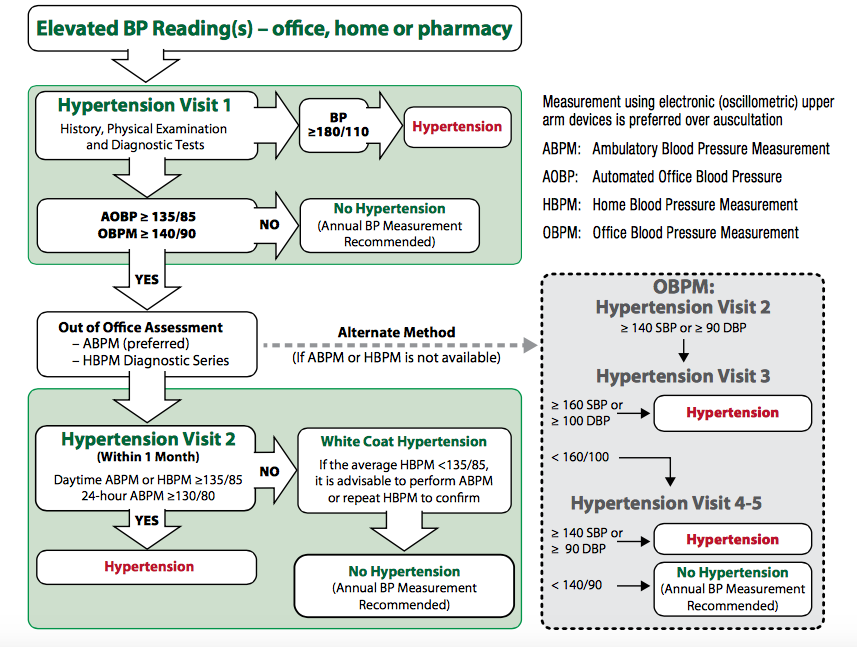 Figure above from:  http://www.onlinecjc.ca/article/S0828-282X(15)00130-0/pdfEXAMPLES OF TARGET END ORGAN DAMAGE:StrokeDementiaHypertensive retinopathyLVHCAD-MI, anginaCKD -eGFR less than 60 or albuminuriaPAD- intermittent claudicationRISK FACTORS FOR HYPERTENSIONAge >55MaleFamily history SmokerObesityPoor dietDysglycemiaStressNon-adherenceCAUSES OF SECONDARY HYPERTENSIONRenal artery stenosisSleep apneaHypothyroidism, HyperthyroidismCoarctation of aortaHyperaldosteronismCushing’s diseaseHyperparathyroidismDrug side effects (as above)WHAT IS A HYEPRTENSIVE URGENCY/EMERGENCYUrgency: Asymptomatic diastolic BP ≥ 130 mmHgEmergency:Hypertensive encephalopathyAcute aortic dissectionAcute left ventricular failureAcute myocardial ischemiaAcute kidney injuryIntracranial haemorrhageAcute ischemic strokePre-eclampsia/eclampsiaCatecholamine-associated hypertensionDISCUSS NON-PHARMACOLOGICAL INTERVENTIONS FOR HTNPhysical exerciseWeight reductionDecreasing ETOH consumptionDASH dietDecreased salt intakeStress managementDISCUSS PHARMACOLOGICAL INTERVENTIONS FOR HTN-- Refer to http://guidelines.hypertension.ca/prevention-treatment/uncomplicated-hypertension-therapy/ACE/ARB (cough, hyperkalemia, decreased renal function)Diuretics (hypokalemia)CCB- leg swellingBeta Blockers- fatigue, bradycardiaTREATMENT TARGETSSystolic blood pressure treatment goal is a pressure level of < 140 mm HgDiastolic blood pressure treatment goal is a pressure level of < 90 mm Hg In the very elderly (≥ age 80 years), the systolic BP target is < 150 mm Hg Persons with DM should be treated to attain SBP of <130mmHg and DBP of <80mm Hg Persons with a history of CVD and/or non-diabetic CKD should be treated to attain SBP of <140mmHg and DBP of <90mmHgReferences:CHEP GUIDELINES: http://guidelines.hypertension.ca